Ход урокаИллюстративный материал к урокуКартинки для приёма «Мозаика»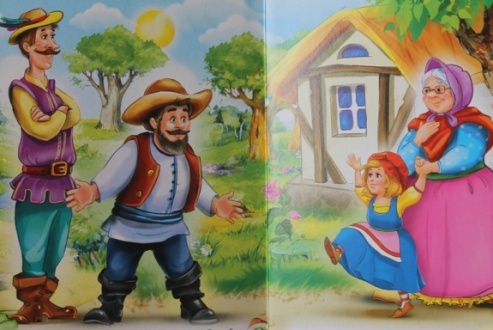 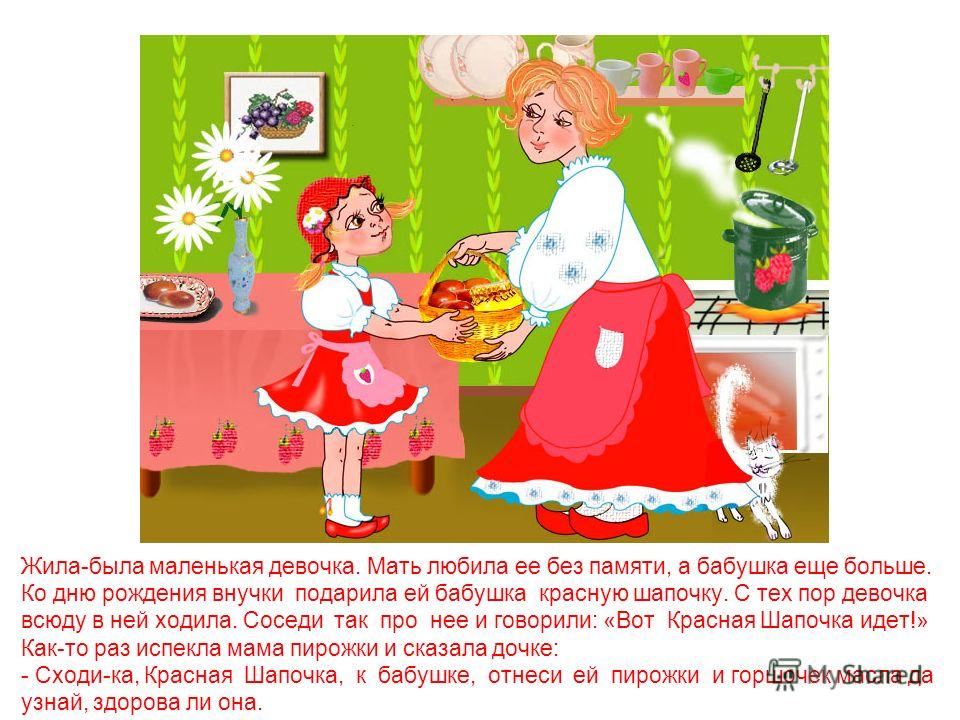 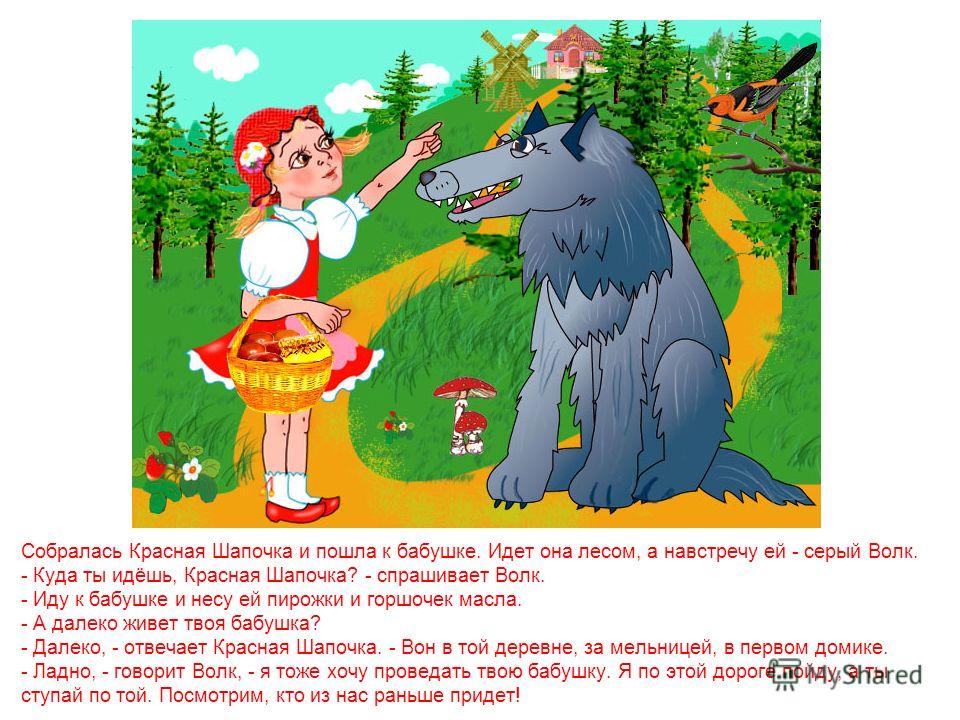 Картинки – подсказки с текстом сказки «Красная шапочка»Сквозная тема: «Моя школа»                                                           Школа:  СОПШЭН №36Дата:   28.10.2020                                                                                Ф.И.О. учителя: Алексеева Ирина ГригорьевнаКласс:        1 В                                                                                                      Участвовали:         14        Не участвовали: 1Сквозная тема: «Моя школа»                                                           Школа:  СОПШЭН №36Дата:   28.10.2020                                                                                Ф.И.О. учителя: Алексеева Ирина ГригорьевнаКласс:        1 В                                                                                                      Участвовали:         14        Не участвовали: 1Тема урокаИз каких частей состоит сказка и рассказ?Цели обучения, достигаемые на данном уроке1.1.8.1 Составлять рассказ по сюжетной иллюстрации или по серии картинок1.2.3.1 Определять начало, середину и конец текста с помощью учителя1.3.10.1 Различать, использовать в письменной речи слова-предметы и изменять их по числамКритерии оценкиОписывает картинки.Составляет рассказ, сохраняя последовательность картинок   Находит структурные части текста.Различает структурные части текста Определяет слова-предметы Изменяет по числам и записываетВоспитание ценностейИнтерес к чтению и книге, сотрудничество, самостоятельность  и настойчивость в достижении целей, взаимовыручка.Межпредметная связьПознание мира, математика, художественный труд.Предыдущие знания.Умение составлять текст по картинке, пересказывать, определять жанр текста (сказка, рассказ), находить в тексте слова- предметы.Запланированные этапы урокаВиды упражнений, запланированных на урок:Виды упражнений, запланированных на урок:РесурсыМотивационный этап (10 мин)2мин5 мин3 мин1.Психологический настрой (создание коллаборативной среды)«Бодрячок» разминка под песенку Красной Шапочки.2. Объединение учащихся в группы: приём «Мозаика»  учащиеся выбирают деталь по цвету и объединяются в группы, где распределяют роли на урок. Группы получают следующие задания: А) Из деталей соберите целостную картину.Б) Наклейте иллюстрацию на лист А.4 (каждый ученик приклеивает свою деталь)В) Назовите героев, изображённых на иллюстрации.Г) Вспомните, название произведения. Кто является автором?Д) Определите жанр. Докажите.  ФО Все ответы обсуждаются в группе, а затем озвучиваются по одному. Остальные группы оценивают знаком «Согласен – несогласен»   3. Сформулируйте тему урока. Какие цели вы поставите на урок?4. Какой вопрос вызвал затруднение в группах? (Кто автор сказки?)  Подготовленный ученик рассказывает о Шарле Перро. Слайд        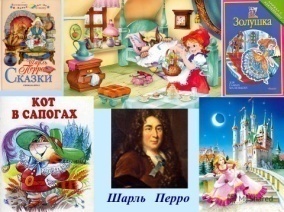 Шарль Перро родился 12 января 1628 года во Франции в городе Париже, Это первый писатель сказочник. До него дети знали только народные сказки. 1.Психологический настрой (создание коллаборативной среды)«Бодрячок» разминка под песенку Красной Шапочки.2. Объединение учащихся в группы: приём «Мозаика»  учащиеся выбирают деталь по цвету и объединяются в группы, где распределяют роли на урок. Группы получают следующие задания: А) Из деталей соберите целостную картину.Б) Наклейте иллюстрацию на лист А.4 (каждый ученик приклеивает свою деталь)В) Назовите героев, изображённых на иллюстрации.Г) Вспомните, название произведения. Кто является автором?Д) Определите жанр. Докажите.  ФО Все ответы обсуждаются в группе, а затем озвучиваются по одному. Остальные группы оценивают знаком «Согласен – несогласен»   3. Сформулируйте тему урока. Какие цели вы поставите на урок?4. Какой вопрос вызвал затруднение в группах? (Кто автор сказки?)  Подготовленный ученик рассказывает о Шарле Перро. Слайд        Шарль Перро родился 12 января 1628 года во Франции в городе Париже, Это первый писатель сказочник. До него дети знали только народные сказки. Аудиозапись песенки Красной шапочкиРазрезанные иллюстрации к сказкеКарточка с заданиями для групп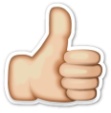 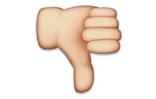  ИКТ Операционный этап (30мин )10 мин7 мин3 мин5мин 5 минАктуализация знаний. Вспомните содержание сказки, относящееся только к вашей картинке. Если затрудняетесь, можете воспользоваться карточкой подсказкой. (Нацеливаю ребят на то, что отвечать будет ученик с низким уровнем обученности) Выступает каждая группа по очереди. Работа над структурой текста. Что вы заметили, когда слушали сказку? Какая группа должна была выступать первой? Почему?  Как называется эта часть текста? Начало. Чья часть сказки должна стоять следующей? Как называется эта часть?  Чем всё завершилось? И эта часть текста называется…  ФО ( на экране  соотнесение картинок и частей текста)Вывод: На какие части можно разделить текст?Физминутка для глазСамостоятельная работа (задание для формативного оценивания) Прочитать текст «Что ты умеешь?» (слабочитающие дети читают текст, где слова разделены на слоги) Найди в тексте начало, середину и конец. Карандашом раздели текст на соответствующие части. Для детей с высоким уровнем обученности – дать дополнительное задание: подумай, какой совет ты бы дал девочке Маше? ФО Взаимооценивание по критериям:Если твой одноклассник правильно определяет начало текста  до слов «…посадила его с Машей», то поставь ему  - 1 баллПравильно определяет середину текста до слов «… что умеешь?», то ещё   - 1 баллПравильно определяет конец произведения                                       - 1 балл.Сосчитай количество баллов, запиши _______             5)  У кого получилось 3 балла. Похлопаем этим ребятам. У кого 2 балла?  У кого 1 балл?  Какие рекомендации мы дадим ребятам? Ф. работа: Определите жанр прочитанного произведения. Почему это рассказ? А из каких частей состоит рассказ? (начало, середина, концовка) Вывод: текст любого жанра можно разделить на 3 части: начало, середина, концовка.Физминутка  (Выполняя физминутку, дети находят и запоминают слова предметы )Красная Шапочка к бабушке шла.Ягодку сладкую в травке нашла.Раз, два, три – в корзинку положи.Повстречала у куста Деток дядюшки ежа.Радостно захлопала,Весело затопала.В догонялки поиграла,И к бабуле побежала.Чья группа назовёт больше слов-предметов из текста физминутки. Письмо слов – предметов и изменение  их по числамНа карточках записаны предложения.  (Работа в парах) А)  По веткам ели прыгает белочка.Б) Под кустом сидит зайчик. В)  По лесу рыщет злой волк. Задание 1: Прочитай предложение.  Найди слова – предметы. Определи, сколько предметов обозначает слово (один или много)  Проверка и обсуждение в группе.Задание 2: Измени слово так, чтобы предметов стало много. Запиши пару слов в пропись. Комментируй в паре.Разноуровневые задания для формативного оценивания: ФО 1 и 2 уровень проверяют по ключу, 3 уровень озвучивают, а консультанты проверяют. Пропедевтика: В каком числе стоят слова, которые обозначают один предмет?Два и более предмета? (Понятие единственного и множественного числа)Актуализация знаний. Вспомните содержание сказки, относящееся только к вашей картинке. Если затрудняетесь, можете воспользоваться карточкой подсказкой. (Нацеливаю ребят на то, что отвечать будет ученик с низким уровнем обученности) Выступает каждая группа по очереди. Работа над структурой текста. Что вы заметили, когда слушали сказку? Какая группа должна была выступать первой? Почему?  Как называется эта часть текста? Начало. Чья часть сказки должна стоять следующей? Как называется эта часть?  Чем всё завершилось? И эта часть текста называется…  ФО ( на экране  соотнесение картинок и частей текста)Вывод: На какие части можно разделить текст?Физминутка для глазСамостоятельная работа (задание для формативного оценивания) Прочитать текст «Что ты умеешь?» (слабочитающие дети читают текст, где слова разделены на слоги) Найди в тексте начало, середину и конец. Карандашом раздели текст на соответствующие части. Для детей с высоким уровнем обученности – дать дополнительное задание: подумай, какой совет ты бы дал девочке Маше? ФО Взаимооценивание по критериям:Если твой одноклассник правильно определяет начало текста  до слов «…посадила его с Машей», то поставь ему  - 1 баллПравильно определяет середину текста до слов «… что умеешь?», то ещё   - 1 баллПравильно определяет конец произведения                                       - 1 балл.Сосчитай количество баллов, запиши _______             5)  У кого получилось 3 балла. Похлопаем этим ребятам. У кого 2 балла?  У кого 1 балл?  Какие рекомендации мы дадим ребятам? Ф. работа: Определите жанр прочитанного произведения. Почему это рассказ? А из каких частей состоит рассказ? (начало, середина, концовка) Вывод: текст любого жанра можно разделить на 3 части: начало, середина, концовка.Физминутка  (Выполняя физминутку, дети находят и запоминают слова предметы )Красная Шапочка к бабушке шла.Ягодку сладкую в травке нашла.Раз, два, три – в корзинку положи.Повстречала у куста Деток дядюшки ежа.Радостно захлопала,Весело затопала.В догонялки поиграла,И к бабуле побежала.Чья группа назовёт больше слов-предметов из текста физминутки. Письмо слов – предметов и изменение  их по числамНа карточках записаны предложения.  (Работа в парах) А)  По веткам ели прыгает белочка.Б) Под кустом сидит зайчик. В)  По лесу рыщет злой волк. Задание 1: Прочитай предложение.  Найди слова – предметы. Определи, сколько предметов обозначает слово (один или много)  Проверка и обсуждение в группе.Задание 2: Измени слово так, чтобы предметов стало много. Запиши пару слов в пропись. Комментируй в паре.Разноуровневые задания для формативного оценивания: ФО 1 и 2 уровень проверяют по ключу, 3 уровень озвучивают, а консультанты проверяют. Пропедевтика: В каком числе стоят слова, которые обозначают один предмет?Два и более предмета? (Понятие единственного и множественного числа)Карточки с текстом сказки Ш.Перро «Красная Шапочка»Физминутка для глаз (ИКТ)Тест для чтения « Что ты умеешь?»Бланк для взаимооцениванияКарточки с предложениями(3 карточки в группу)Пропись №1 с.54Карточки с заданиямиРефлексия (5 мин)Закончи предложения:   ФОСегодня на уроке у меня очень хорошо получалось…..Я знаю, что текст состоит из …Я теперь умею играть в игру …  Например:  …Я хорошо понял, что такое …Я запомнил, что….Дома я потренируюсь …Приём «Корзинка успеха» : Положите клубничку в корзинку, если у вас сегодня на уроке всё получалось хорошо.  Закончи предложения:   ФОСегодня на уроке у меня очень хорошо получалось…..Я знаю, что текст состоит из …Я теперь умею играть в игру …  Например:  …Я хорошо понял, что такое …Я запомнил, что….Дома я потренируюсь …Приём «Корзинка успеха» : Положите клубничку в корзинку, если у вас сегодня на уроке всё получалось хорошо.  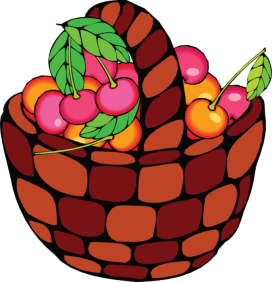 Дифференциация - каким способом вы хотите больше оказывать поддержкуРазноуровневые заданияКарточка Дозированная помощь при чтении: карточки-подсказки по содержанию сказки и тексты для чтения детьми с низким уровнем сформированности навыка чтения, где слова поделены на слогиКонсультант (дополнительная информация о писателе)Дифференциация - каким способом вы хотите больше оказывать поддержкуРазноуровневые заданияКарточка Дозированная помощь при чтении: карточки-подсказки по содержанию сказки и тексты для чтения детьми с низким уровнем сформированности навыка чтения, где слова поделены на слогиКонсультант (дополнительная информация о писателе)Оцените, как вы планируете проверить уровень освоения учебного материала учащихся?Работа, над выделением структурных единиц текста и взаимопроверка по критериямПрочитать текст «Что ты умеешь?» (слабочитающие дети читают текст, где слова разделены на слоги) Найди в тексте начало, середину и конец. Карандашом раздели текст на соответствующие части. Для детей с высоким уровнем обученности – дать дополнительное задание: подумай, какой совет ты бы дал девочке Маше?Взаимооценивание по критериям:Если твой одноклассник правильно определяет начало текста  до слов «…посадила его с Машей», то поставь ему  - 1 баллПравильно определяет середину текста до слов «… что умеешь?», то ещё   - 1 баллПравильно определяет конец произведения                                       - 1 балл.Сосчитай количество баллов, запиши _______ Разноуровневые задания для формативного оценивания:Приёмы: «Согласен. Подумай ещё», «Аплодисменты»Охрана здоровья и соблюдение техники безопасностиДинамические паузыТБ при работе с ИКТГимнастика для зренияРефлексия по урокуЗакончи предложения:Сегодня на уроке у меня очень хорошо получалось…..Я знаю, что текст состоит из …Я теперь умею играть в игру …  Например:  …Я хорошо понял, что такое …Я запомнил, что….Дома я потренируюсь …Приём «Корзинка успеха» : Положите клубничку в корзинку, если у вас сегодня на уроке всё получалось хорошо.  Рефлексия по урокуЗакончи предложения:Сегодня на уроке у меня очень хорошо получалось…..Я знаю, что текст состоит из …Я теперь умею играть в игру …  Например:  …Я хорошо понял, что такое …Я запомнил, что….Дома я потренируюсь …Приём «Корзинка успеха» : Положите клубничку в корзинку, если у вас сегодня на уроке всё получалось хорошо.  Общая оценкадве вещи, лучше всего прошедшие на уроке (касающиеся преподавания и обучения)1:2:Что могло бы посодействовать тому, чтобы урок прошел лучше(касающиеся преподавания и обучения)1:2:Что я выяснил на этом уроке о классе или о достижениях/ затруднениях отдельных учеников на что обратить внимание на следующем уроке?Общая оценкадве вещи, лучше всего прошедшие на уроке (касающиеся преподавания и обучения)1:2:Что могло бы посодействовать тому, чтобы урок прошел лучше(касающиеся преподавания и обучения)1:2:Что я выяснил на этом уроке о классе или о достижениях/ затруднениях отдельных учеников на что обратить внимание на следующем уроке?Общая оценкадве вещи, лучше всего прошедшие на уроке (касающиеся преподавания и обучения)1:2:Что могло бы посодействовать тому, чтобы урок прошел лучше(касающиеся преподавания и обучения)1:2:Что я выяснил на этом уроке о классе или о достижениях/ затруднениях отдельных учеников на что обратить внимание на следующем уроке?Общая оценкадве вещи, лучше всего прошедшие на уроке (касающиеся преподавания и обучения)1:2:Что могло бы посодействовать тому, чтобы урок прошел лучше(касающиеся преподавания и обучения)1:2:Что я выяснил на этом уроке о классе или о достижениях/ затруднениях отдельных учеников на что обратить внимание на следующем уроке?